Name: xyz 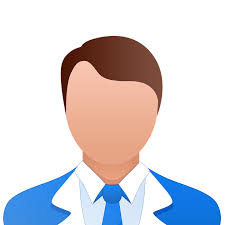 Career objective:                                         To obtain a position where I will be able to contribute my skill, knowledge and experience to a company that will give me an opportunity to develop my career and progress in terms of expertise, socio-economic development, and innovation through exposure to new ideas for professional growth, as well as growth of the company.Status:                                 Single, FilipinoPosition Sought                 Accountant (A/P & A/R)Qualifications                    BACHELOR OF SCIENCE IN ACCOUNTANCYUniversity of Mindanao- October 2013Davao City, PhilippinesAvailability                         Immediate AMPIL, ELISES, CIUDADANO& CO. Certified Public Accountants (AEC & Co.) Davao City, PhilippinesApril –Sept 2012An auditing and accounting firm in Davao City, Philippines which render auditing, taxation and bookkeeping services to the wide array of industry in Davao City.Basic Stock Market Investing SeminarCollege of Accounting Education, University of Mindanao, Davao City, PhilippinesStress ManagementCollege of Accounting Education, University of Mindanao, Davao City, PhilippinesAccounting for Peculiar Practices:College of Accounting Education, University of Mindanao, Davao City, PhilippinesPreventing Sexual Harassment in the Workplace: Our Role, Our ConcernCollege of Accounting Education, University of Mindanao, Davao City, Philippines Character Reference Mr. Wilfredo  Pancho Jr. A/P & A/R Accountant Petronas Iraq Garraf Ltd. Dubai, UAEMr. Donie Ray Sambaan, CPAAudit AssociateSGV & Co.Davao City, PhilippineMr. Jonicris O. Almazan, CPAJunior AccountantToyota Davao City Inc.Davao City, PhilippinesDear ,Job OverviewWorked involving recording of events up to final preparation of financial statement.Re-check the accounting statements.To identify errors in calculations and entries.To report to the manager if there are any faults found.Done bank deposits.Prepared general ledger accounts.Maintained record of daily activities and reported to manager.Professional Skills:Computer literacy: Microsoft Office (MS Word, Excel and Power point)Good communication skillsAble to multi – task and a flexible team memberGood interpersonal skillsWilling to learn new ideaSelf-driven and goal orientedBasic knowledge in SAPSeminars AttendedDear ,Job OverviewWorked involving recording of events up to final preparation of financial statement.Re-check the accounting statements.To identify errors in calculations and entries.To report to the manager if there are any faults found.Done bank deposits.Prepared general ledger accounts.Maintained record of daily activities and reported to manager.Professional Skills:Computer literacy: Microsoft Office (MS Word, Excel and Power point)Good communication skillsAble to multi – task and a flexible team memberGood interpersonal skillsWilling to learn new ideaSelf-driven and goal orientedBasic knowledge in SAPSeminars Attended